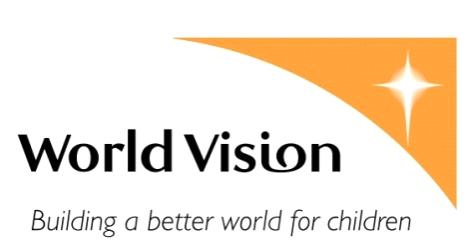 December 1, 2011Dear Parents,At Ian Baillie, we want to embrace the giving season through support to World Vision.  World Vision’s Canadian Program goes towards helping the over 600,000 Canadian children currently living in unsafe housing, facing hunger or poor health. In the past school staff and teachers have appreciated gifts and tokens from students.  Although it is recognized that this is not necessary students and their families this year have the option to support this worthy cause.  This effort is to teach our children about the needs of other children across Canada and the impact we can have on bettering their future.  The school will be hosting an educational session for the students leading up to Christmas.  A pledge sheet is available to those families who wish to contribute by simply checking the form below.   There will also be an opportunity to contribute on the day of the Christmas Concert. Respectfully_______________________________________________________________________World Vision Christmas 2011 Pledge Sheet __________________________________							Child’s Name     